COMUNICADO DigitalES y Youth IGF Spain invitan a los jóvenes a debatir sobre los efectos de las redes sociales en la salud mentalPor segundo año consecutivo, la patronal tecnológica patrocina un reto para involucrar perfiles de entre 16 y 35 años en la discusión sobre normalización, estandarización y regulación de las tecnologías disruptivasMadrid, 23 de junio 2023.- DigitalES, Asociación Española para la Digitalización, renueva su colaboración con Youth IGF Spain, el espacio de debate para jóvenes del Foro de Gobernanza de Internet (IGF) creado en 2022 para involucrar perfiles jóvenes de entre 16 y 35 años en la discusión sobre normalización, estandarización y regulación de tecnologías disruptivas. Como parte de esta alianza estratégica, por segundo año consecutivo, DigitalES patrocina un reto para conocer la opinión de los jóvenes al respecto de los grandes desafíos sociales que nos plantea la revolución digital. En esta edición, el tema escogido es “Salud mental de los jóvenes contra el uso de redes sociales y videojuegos”.La temática ha sido escogida de entre los grandes puntos de discusión que marca IGF a nivel global, por su notoriedad e importancia. “Desde DigitalES, creemos que es imprescindible que los jóvenes participen también en la conversación multi-stakeholder sobre los desafíos y oportunidades que digitalización abre sobre ellos, así como en las posibles soluciones”, explica Víctor Calvo-Sotelo, director general de DigitalES.¿Qué correlaciones existen entre la salud mental de los jóvenes y el uso que realicen de redes sociales y videojuegos? ¿En qué direcciones se producen dichas correlaciones, y qué factores influyen en ellas? ¿Cuáles podrían ser medidas eficaces para procurar un uso responsable de Internet, o para defender a los jóvenes vulnerables? ¿De qué modos pueden las herramientas digitales contribuir positivamente al desarrollo personal de los jóvenes? Los participantes deberán preparar un vídeo exponiendo su visión sobre estas cuestiones. Los finalistas, escogidos por DigitalES e IGF Spain, defenderán sus posiciones en un debate que se celebrará el día 25 de septiembre, en el marco de las próximas jornadas del IGF Spain 2023. El ganador del reto recibirá como premio una beca de viaje para asistir al próximo foro paneuropeo EuroDIG, o un premio en metálico de 1.000 euros.Consulta las bases del concurso patrocinado por DigitalES.Sobre Youth IGF SpainYouth IGF Spain es un foro inclusivo, abierto a todos los jóvenes de edades comprendidas entre 16 y 35 años en España, tanto de la comunidad técnica como de la comunidad de las ciencias sociales. Su actividad principal es la creación de espacios de debate para decidir sobre los mensajes que los jóvenes de España quieren dar a los stakeholders que participarán en IGF Spain, así como a la comunidad global de Internet. 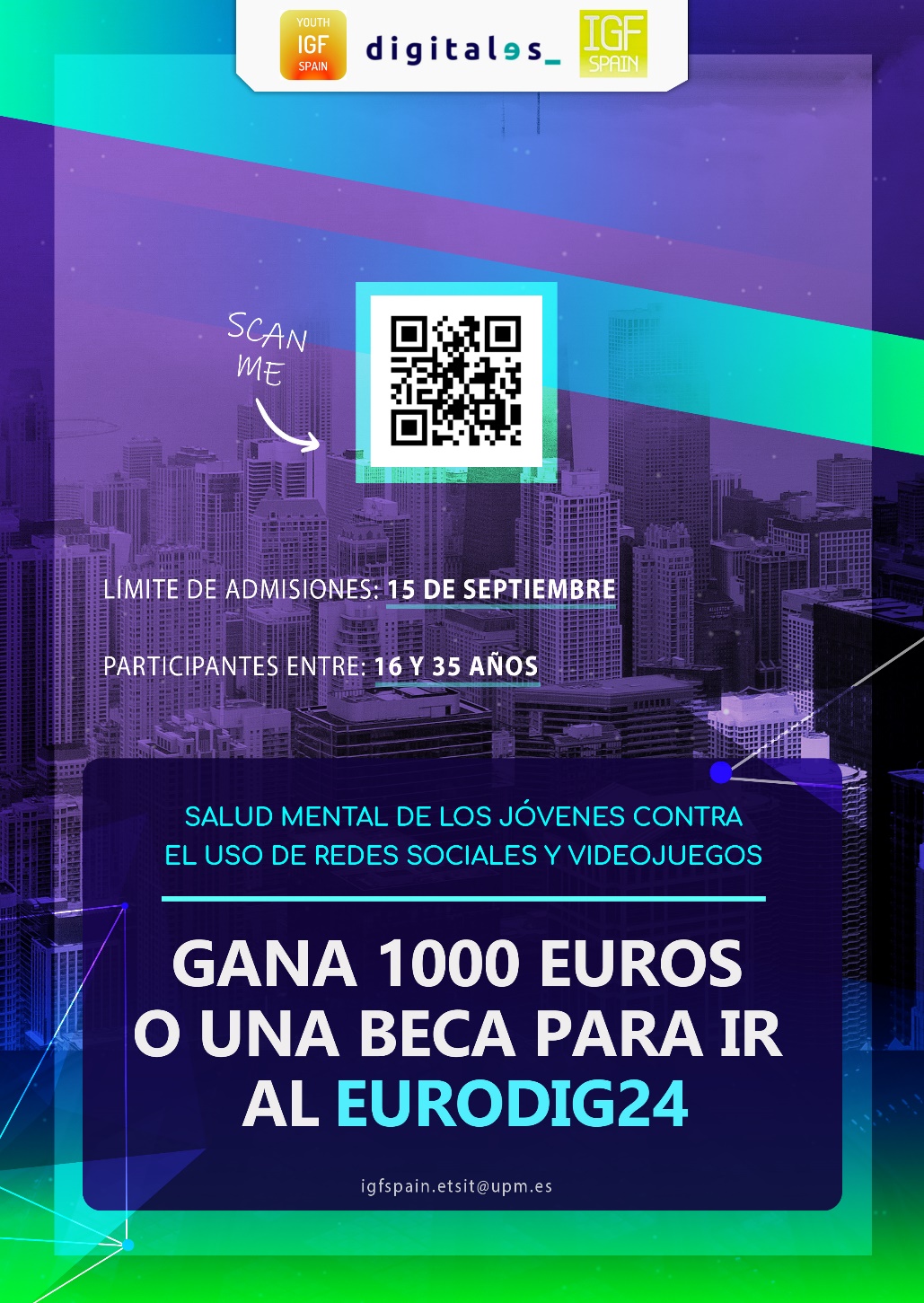 ____________________________DigitalES, Asociación Española para la Digitalización, reúne a las principales empresas del sector de la tecnología e innovación digital en España. El objetivo de DigitalES es impulsar la transformación digital, contribuyendo así al crecimiento económico y social de nuestro país. En conjunto, las empresas que forman parte de DigitalES facturan en España el equivalente a más del 3% del PIB nacional. www.digitales.es Más información: Elena ArrietaT. 661 93 02 85 comunicacion@digitales.es